○脚立の使い方（悪い例）○台車の使い方（悪い例）階段での労働災害防止策　これらのイラストは、厚生労働省平成23年度委託事業成果物「小売業における労働災害防止のポイント ～安全で安心な職場をつくるために～」に掲載されているものです。社員教育、事業場内教育、社員への啓蒙等にあたって、ご自由に活用下さい。荷物を持っての
昇降またがって利用天板に乗る開き止めを
掛けていない身体を乗り出す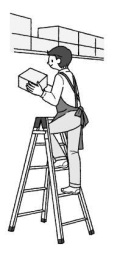 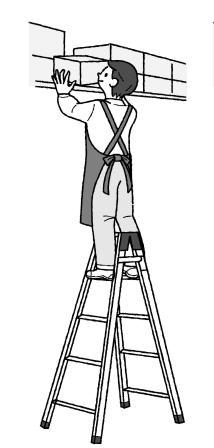 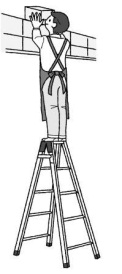 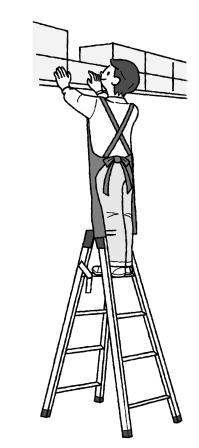 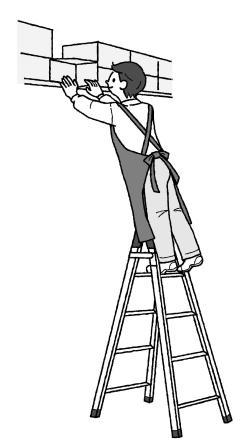 荷を正しく積んでいない（角を曲がる際に荷が外側に落下してしまう）積み荷を高く積み過ぎ（お客様とぶつかってしまう）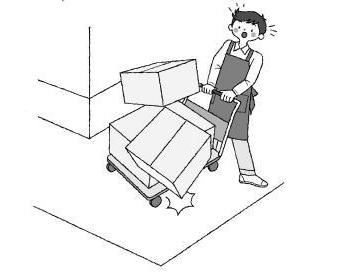 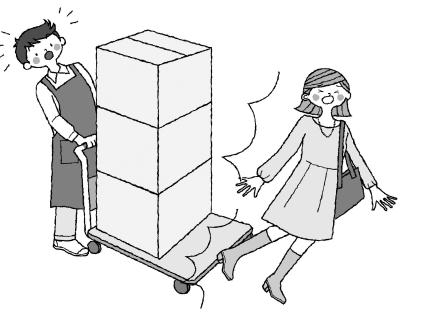 手すりを付ける、階段に色を付ける（上下２段程度）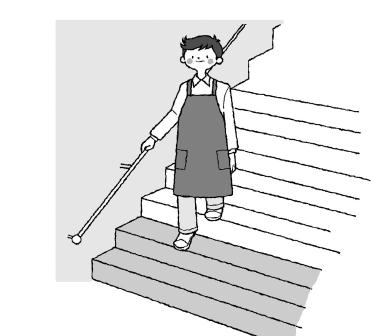 